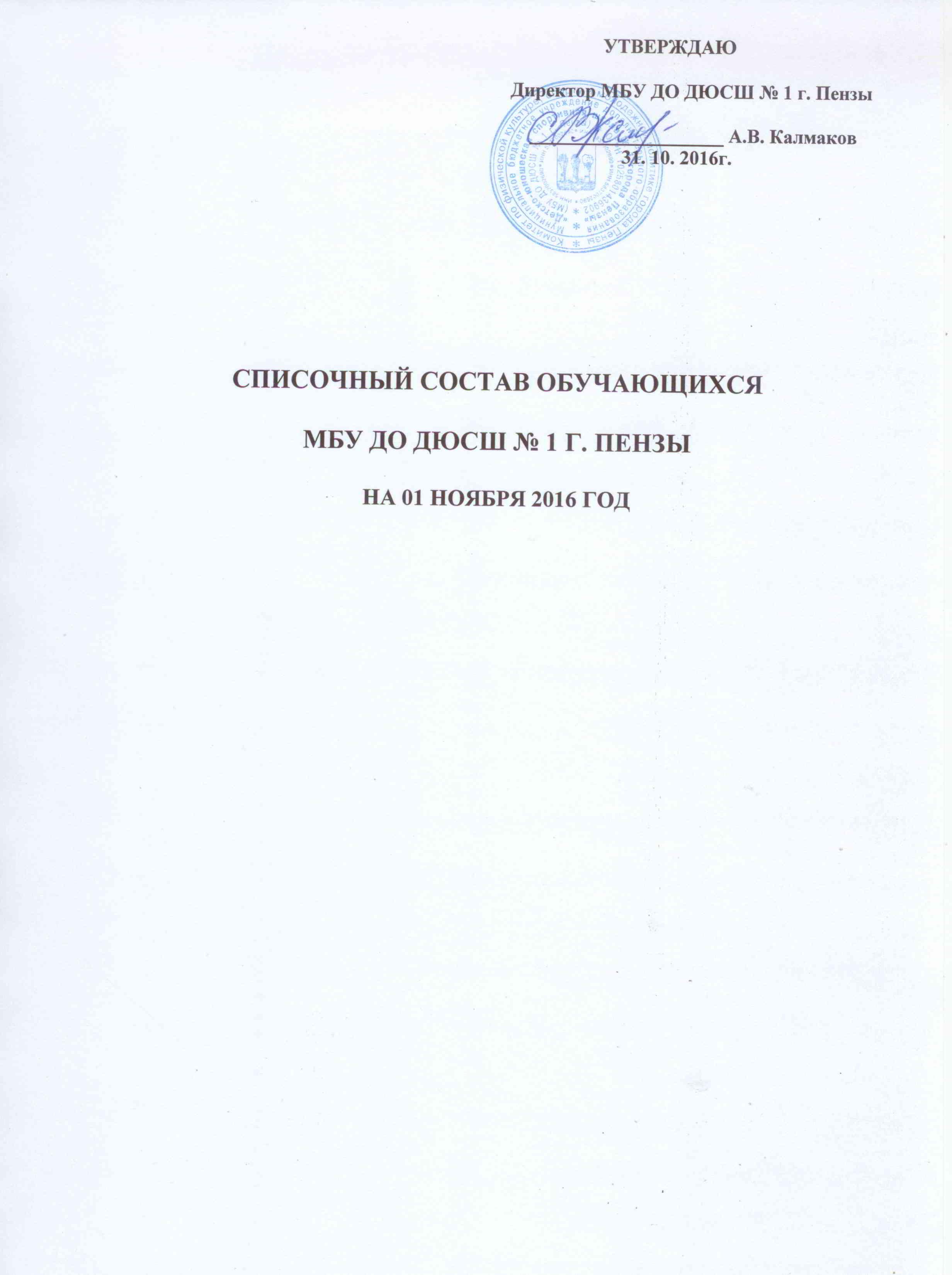 СТРЕЛЬЦОВА НИНА ВЛАДИМИРОВНАГНП-3 (2006-2008гг.р.)УТГ-2 (2000-2003гг.р.)УТГ-5 (1999-2002гг.р.)БЕЛОВА ОКСАНА ВСЕВОЛОДОВНАУТГ-2 (2004г.р.)УТГ-2 (2003 – 2002гг.р.)УТГ-5 (2000 – 2002гг.р.)АНДРЕЕВА ВЕРА АЛЕКСАНДРОВНАГНП-2 (2008-2009гг.р.)УТГ-5 (2001г.р.)СТОЛОВ СЕРГЕЙ ВИКТОРОВИЧГНП-2 (2006-2008гг.р.)ГНП-3 (2002-2005гг.р.)СТОЛОВ СЕРГЕЙ ВИКТОРОВИЧУТГ-2 (1999-2001гг.р.)ПАВЛОВ СЕРГЕЙ ЮРЬЕВИЧГНП-1 (2008-2007)  УТГ-2 (2003-2004гг.р.)КОМИССАРОВА ОЛЬГА ВИКТОРОВНАГНП-2 (2002-2003гг.р.)ГНП-2 (2005-2008гг.р.)КОМИССАРОВА ОЛЬГА ВИКТОРОВНАУТГ-4 (2002г.р.)УТГ-4 (2002г.р.)БАРАНЕНКО СЕРГЕЙ ИВАНОВИЧУТГ-2 (2003-2004гг.р.)УТГ-2 (2004-2005гг.р.)БАРАНЕНКО СЕРГЕЙ ИВАНОВИЧУТГ-4 (2002г.р.)УТГ-4 (2003г.р.)БАРАНЕНКО ИРИНА СЕРГЕЕВНАГНП-1 (2008-2009)ГНП-2 (2006-2008гг.р.)БАРАНЕНКО ГАЛИЯ САФАУТДИНОВНАГНП-2 (2004-2005гг.р.)КОРШУНОВ АНТОН СЕРГЕЕВИЧГНП-1 (2008-2009)  ЗАРЕЦКАЯ ОКСАНА АЛЕКСАНДРОВНАГНП-1 (2007-2008)  ГУСЕВ МИХАИЛ ЕВГЕНЬЕВИЧСОГ№ФИОГод рожденияСпортивный разряд1Аванский Илья20062юн.р. № 166 от 11.07.2016г.2Бученков Никита20062юн.р. № 166 от 11.07.2016г.3Габриэль Роман20052юн.р. № 166 от 11.07.2016г.4Дерыш Данила20062юн.р. № 166 от 11.07.2016г.5Костенков Андрей20062юн.р. № 166 от 11.07.2016г.6Кравчук Богдан 20062юн.р. № 166 от 11.07.2016г.7Пахомов Богдан20068Петрунин Антон20059Савельев Алексей20082юн.р. № 166 от 11.07.2016г.10Серебряков Арсений200611Федулов Артём20062юн.р. № 166 от 11.07.2016г.12Фисун Андрей20062юн.р. № 166 от 11.07.2016г.№ФИОГод рожденияСпортивный разряд1Артанов Глеб 19992Годов Дмитрий20042юн.р. № 11 от 29.01.2016г.3Зубков Дмитрий20034Кузнецов Вадим 20032юн.р. № 308от 27.04.2015г.5Кузнецов Глеб 20032юн.р. № 1от 12.01.2016г.6Марков Илья20037Пиравин Дмитрий20048Пысин Максим20049Тихоненко Сергей200410Хайлов Андрей200211Харчилин Кирилл200412Юрин Глеб2003№ФИОГод рожденияСпортивный разряд1Березиков Дмитрий 20002сп.р. № 108-е от 29.07.2016г.2Будников Даниил19993 юн.р. № 250 от 23.11.2016г.3Горянов Сергей 20002сп.р. № 108-е от 29.07.2016г.4Зюзин Артём 20013 юн.р. № 250 от 23.11.2016г.5Кабанов Артём 19992сп.р. № 108-е от 29.07.2016г.6Котляров Александр 20002сп.р. № 108-е от 29.07.2016г.7Ларин Дмитрий 20022 юн.р. № 250 от 23.11.2016г.8Паршин Данила20022 юн.р. № 250 от 23.11.2016г.9Петровский Артём 200010Сорвилин Владимир 20002сп.р. № 108-е от 29.07.2016г.11Христофоров Илья2000№ФИОГод рожденияСпортивный разряд1Андрюшов Дмитрий 20042юн.р. № 1от 12.01.2016г.2Вехов Сергей20042юн.р. № 11 от 29.01.2016г.3Гостяев Арсений 20042юн.р. № 1от 12.01.2016г.4Драгунов Никита 20042юн.р. № 1от 12.01.2016г.5Захаров Илья20042юн.р. № 1от 12.01.2016г.6Крутяков Даниил 20042юн.р. № 1от 12.01.2016г.7Музафяров Абдуррахман 20042юн.р. № 1от 12.01.2016г.8Попков Дмитрий 20042юн.р. № 1от 12.01.2016г.9Старшинова Маргарита 20042 юн.р. № 308от 27.04.2015г.10Ульянов Артём 20042юн.р. № 1от 12.01.2016г.№ФИОГод рожденияСпортивный разрядСпортивный разряд1Бондаренко Дмитрий20032юн.р. № 1от 12.01.2016г.2Булдаков Иван20032юн.р. № 1от 12.01.2016г.3Дьяков Дмитрий20033 юн.р. № 250 от 23.11.2016г.3 юн.р. № 250 от 23.11.2016г.4Иванов Артём20033 юн.р. № 250 от 23.11.2016г.5Кудряшова Светлана20013 юн.р. № 199 от 24.03.2015г. 6Мокшанцева Елизавета20017Морозов Артём20032юн.р. № 11 от 29.01.2016г.2юн.р. № 11 от 29.01.2016г.8Сабиров Георгий20022 юн.р. № 250 от 23.11.2016г.9Струнин Дмитрий20032юн.р. № 11 от 29.01.2016г.10Шолохов Серафим20032юн.р. № 1от 12.01.2016г.№ФИОГод рожденияСпортивный разряд1Авдеев Даниил 20022 юн.р. № 250 от 23.11.2016г.2Евплов Никита 20022 юн.р. № 250 от 23.11.2016г.3Кузнецов Дмитрий20013сп.р. № 108-е от 29.07.2016г.4Кузьмин Владислав20013сп.р. № 108-е от 29.07.2016г.5Литвинов Никита20013 юн.р. № 250 от 23.11.2016г.6Мякиньков Данила20013сп.р. № 108-е от 29.07.2016г.7Никитин Михаил 19992сп.р. № 108-е от 29.07.2016г.8Пензин Сергей20022 юн.р. № 308от 27.04.2015г.9Скрипко Андрей200110Трушкин Никита 20002сп.р. № 108-е от 29.07.2016г.11Хе Артур 20002сп.р. № 108-е от 29.07.2016г.12Юн Владислав20013сп.р. № 108-е от 29.07.2016г.№ФИОГод рожденияпримечание1Ерёмкин Александр20082Жуков Максим20093Зубков Илья20084Иванов Илья20085Калашников Роман20086Конев Степан20097Ладугин Артём20088Оболенский Никита  20089Полшков Максим200910Соловьёв Иван200811Степанов Артём200812Судомойнов Максим200913Сутягин Артём200914Февралёв Артём200915Чуркин Ярослав2008№ФИОДатарожденияСпортивный разряд1Вареник Егор 20012Джамаев Шамиль 19993Иванов Егор 20011юн.р. № 1от 12.01.2016г.4Касаткин Даниил 20011юн.р. № 1от 12.01.2016г.5Конев Дмитрий 20011юн.р. № 1от 12.01.2016г.6Оболенский Алексей 20011юн.р. № 1от 12.01.2016г.7Пикалов Денис 20018Токарев Никита 20011юн.р. № 1от 12.01.2016г.9Фомин Владимир20011юн.р. № 1от 12.01.2016г.10Харьков Андрей 200111Чепыжов Александр20021юн.р. № 1от 12.01.2016г.12Юленков Артём20011юн.р. № 1от 12.01.2016г.№ФИОГод рожденияСпортивный разряд1Боровков Влад20062Бурмистров Богдан20063Гайлевич Константин20064Глебов Александр20065Ерёмина Маша20066Зуева Олеся20067Кожевников Данила20078Косов Егор20069Ломовцева Полина200710Малютин Никита200711Молодкин Сергей200712Полежаев Александр200613Самсонов Егор200914Романова Алёна200715Хозина Дарья200516Захарова Анастасия200717Шелухин Владислав200818Шеметов Михаил2006№ФИОГод рожденияСпортивный разряд1Агацков Игорь20032Бармотин Алексей20021 юн.р. № 26 от 19.02.2016г.3Бурков Пётр20024Бурминов Никита20025Гончар Кирилл20021 юн.р. № 26 от 19.02.2016г.6Денисов Данил20057Кичатов Евгений20038Лаврентьев Дмитрий20029Назаров Егор200210Нуждов Ярослав200111Первушкин Сергей200312Сайчук Павел200313Симонов Михаил200314Тарасов Артём200215Терёхин Максим200216Тюканов Василий200317Хрунин Дмитрий200418Шалаев Никита2005№ФИОГодрожденияСпортивный разряд1Василькин Илья19992Джаландришвили Георгий19993Косов Иван20001 юн.р. № 26 от 19.02.2016г.4Макаров Давыд20011 юн.р. № 26 от 19.02.2016г.5Митин Алексей20001 юн.р. № 26 от 19.02.2016г.6Ногаев Алексей19987Пименов Алекс20018Попов Сергей20001 юн.р. № 26 от 19.02.2016г.9Редкокашин Артём199910Рыбин Денис20001 юн.р. № 26 от 19.02.2016г.11Хохлов Артём20001 юн.р. № 26 от 19.02.2016г.12Ярыгин Сергей1999№ФИОГодрожденияСпортивный разряд1Бурлакова Дарья20072Володин Павел20093Казаков Анастасия20084Охина Дарья20085Пузарина Полина20076Рожнова Софья20087Соломатина Софья20078Суркова Валерия20089Тимакова Ангелина200810Федосов Станислав200811Филаткина Виктория200812Филаткина Ксения200813Чикина Лилия200814Шагалин Иван200815Шушукина Виктория2008№ФИОГодрожденияСпортивный разряд1Антонов Илья20032юн.р. № 1от 12.01.2016г.2Голованов Данил20043Губанов Сергей20032юн.р. № 1от 12.01.2016г.4Дворянов Егор20032юн.р. № 1от 12.01.2016г.5Ерин Максим20023 юн.р. № 199 от 24.03.2015г. 6Кочетков Данила20032юн.р. № 1от 12.01.2016г.7Кузнецов Даниил20042юн.р. № 1от 12.01.2016г.8Мурсяев Рашид20032юн.р. № 1от 12.01.2016г.9Павлов Максим20032юн.р. № 1от 12.01.2016г.10Репин Кирилл20033 юн.р. № 199 от 24.03.2015г. 11Севостьянов Иван200212Тавакалов Алексей20032юн.р. № 1от 12.01.2016г.13Удалов Виталий20032юн.р. № 1от 12.01.2016г.14Февралёв Дмитрий20032юн.р. № 1от 12.01.2016г.№ФИОГодрожденияСпортивный разряд1Алексеева Галина20022Букотин Андрей20023Левин Данил20024Морозов Илья20025Николаев Даниил20036Пирматов Мансурали20037Пономарёв Ярослав20028Казарина Ирина20029Сидоров Юрий200010Соколова Анжела200311Филиппова Валерия200112Рахимбоев Шахрух2003№ФИОГодрожденияСпортивный разряд1Алексеев Олег20052Гришин Иван20063Елисеев Денис20064Зайцев Илья20085Косауров Роман20086Крюков Дмитрий20097Лисин Илья20088Марусин Александр20079Новиков Виктор200810Прилипко Владислав200811Руставаев Матвей200812Симайкин Егор200813Слугин Егор200814Соколов Николай200515Тимошенко Владислав200816Хрунтяев Ярослав200617Цыганов Егор200718Юскаев Ильдар2004№ФИОГодрожденияСпортивный разряд1Афанасов Артём20022 юн.р. № 250 от 23.11.2016г.2Борисов Даниил20022 юн.р. № 250 от 23.11.2016г.3Игнатьев Александр20022юн.р. № 1от 12.01.2016г.4Карасёв Данила20022 юн.р. № 250 от 23.11.2016г.5Красный Владимир20022 юн.р. № 250 от 23.11.2016г.6Куприянов Вадим20022юн.р. № 1от 12.01.2016г.7Лутков Данила20022 юн.р. № 250 от 23.11.2016г.8Медянцев Артём20022 юн.р. № 250 от 23.11.2016г.№ФИОГодрожденияСпортивный разряд1Филимонов Родион20032 юн.р. № 250 от 23.11.2016г.2Рахматулин Раиль20022 юн.р. № 199 от 24.03.2015г. 3Сазыкин Сергей20022 юн.р. № 250 от 23.11.2016г.4Федотов Максим20032 юн.р. № 199 от 24.03.2015г. 5Фролов Денис20022 юн.р. № 250 от 23.11.2016г.6Чекмарёв Илья20022 юн.р. № 199 от 24.03.2015г. 7Чернов Борис20022 юн.р. № 250 от 23.11.2016г.8Яшин Валерий20022 юн.р. № 250 от 23.11.2016г.№ФИОГод рожденияСпортивный разряд1Голубева Анастасия20031 юн.р. № 250 от 23.11.2016г.2Кокушинский Павел20032 юн.р. № 308 от 27.04.2015г.3Корнакова Олеся20031 юн.р. № 250 от 23.11.2016г.4Коротина Екатерина20031 юн.р. № 250 от 23.11.2016г.5Красичков Иван20041 юн.р. № 1от 12.01.2016г.6Кропанёва Ангелина20031 юн.р. № 250 от 23.11.2016г.7Круглов Иван20041 юн.р. № 1от 12.01.2016г.8Кустова Арина20049Левкова Полина20031 юн.р. № 250 от 23.11.2016г.10Нестеряева Ангелина20031 юн.р. № 250 от 23.11.2016г.11Силаев Артём20031юн.р. № 1от 12.01.2016г.12Устименков Кирилл20031юн.р. № 1от 12.01.2016г.№ФИОГод рожденияСпортивный разряд1Вавилова Анастасия20041юн.р. № 1от 12.01.2016г.2Войкин Игорь20041юн.р. № 1от 12.01.2016г.3Егорова Валерия20041 юн.р. № 250 от 23.11.2016г.4Жевакина Софья20045Жучков Ярослав20051юн.р. № 166 от 11.07.2016г.6Зубков Сергей20051юн.р. № 166 от 11.07.2016г.7Лукаускис Кирилл20042юн.р. № 11 от 29.01.2016г.8Савин Даниил20041юн.р. № 1от 12.01.2016г.9Тихонов Дмитрий200410Торопова Аделина20051юн.р. № 166 от 11.07.2016г.11Хабибуллина Настя200412Чекашева Виктория20041юн.р. № 1от 12.01.2016г.13Шатрова Катя200414Шуточкин Иван20043 юн.р. № 199 от 24.03.2015г. №ФИОГод рожденияСпортивный разряд1Артёмова Софья20021 юн.р. № 250 от 23.11.2016г.2Горшилин Сергей20021 юн.р. № 308 от 27.04.2015г.3Жулитова Софья20021 юн.р. № 250 от 23.11.2016г.4Загорский Даниил20022 юн.р. № 250 от 23.11.2016г.5Кувяткин Даниил20022 юн.р. № 308 от 27.04.2015г.6Никишина Дарья20021 юн.р. № 308 от 27.04.2015г.7Сеничкина Кристина20021 юн.р. № 250 от 23.11.2016г.8Сорокин Денис20021 юн.р. № 308 от 27.04.2015г.9Спирягин Владислав20021 юн.р. № 308 от 27.04.2015г.10Шамина Маргарита20021 юн.р. № 250 от 23.11.2016г.11Якухин Николай20021 юн.р. № 308 от 27.04.2015г.№ФИОГод рожденияСпортивный разряд1Волдырев Вячеслав20031 юн.р. № 1от 12.01.2016г.2Выдрин Сергей20031 юн.р. № 1от 12.01.2016г.3Дементьев Дмитрий20031 юн.р. № 308 от 27.04.2015г.4Жигулин Иван20031 юн.р. № 1от 12.01.2016г.5Залётов Дмитрий20031 юн.р. № 308 от 27.04.2015г.6Зыков Андрей20031 юн.р. № 308 от 27.04.2015г.7Иованович Кирилл20031 юн.р. № 1от 12.01.2016г.8Кузнецов Никита20031 юн.р. № 308 от 27.04.2015г.9Латышев Александр20031 юн.р. № 308 от 27.04.2015г.10Петряев Даниил20031 юн.р. № 1от 12.01.2016г.11Тычков Александр20031 юн.р. № 1от 12.01.2016г.12Тяпкин Глеб20031 юн.р. № 1от 12.01.2016г.№ФИОГод рожденияпримечание1Асянов Арсений20082Баранов Матвей20093Батеряков Руслан20074Божко Злата20085Галунковский Владислав20086Галунковский Мирослав20087Гаращенко Ангелина20098Задоян Артём20089Йолын Никита200910Калюцин Дмитрий200911Корнакова Дарья200912Маркитанов Матвей200913Маскалюк Александр200814Морозов Игорь15Ненашев Андрей200816Никишин Егор17Сладков Никита200818Сухов Егор19Фролов Александр20Явин Богдан2011№ФИОГод рожденияпримечание1Альмяшев Динар20082Байрамалиев Вадим20063Быков Арсений20061юн.р. № 166 от 11.07.2016г.4Горин Андрей20075Журавлёв Никита20066Козлов Матвей20077Куряев Руслан20061юн.р. № 166 от 11.07.2016г.8Мельников Даниил20069Негода Артём200510Нерусин Владимир20061юн.р. № 166 от 11.07.2016г.11Павлик Даниил200512Паршин Игорь200613Потёмкин Денис200714Почтарёв Фёдор20061юн.р. № 166 от 11.07.2016г.15Салдаев Егор20061юн.р. № 166 от 11.07.2016г.16Ситников Владислав200717Суровцев Владислав200718Чуватов Никита2008№ФИОГод рожденияпримечание1Бурцев Михаил20032Волокушина Светлана20053Духанин Ярослав20042юн.р. № 11 от 29.01.2016г.4Дьяков Иван20042юн.р. № 11 от 29.01.2016г.5Жирнова Анна20026Жуков Андрей20051юн.р. № 166 от 11.07.2016г.7Инжуватова Ксения20048Костернин Максим20049Кочетков Макар20031юн.р. № 1от 12.01.2016г.10Куликов Илья20042юн.р. № 11 от 29.01.2016г.11Курочкин Павел20051юн.р. № 166 от 11.07.2016г.12Миронов Ярослав20042юн.р. № 11 от 29.01.2016г.13Пронякин Артём200414Прудников Арсений20051юн.р. № 166 от 11.07.2016г.15Сукманова Дарья200416Тихоненко Антон20051юн.р. № 166 от 11.07.2016г.17Филин Егор20042юн.р. № 11 от 29.01.2016г.18Шакирова Александра2003№ФИОГодрожденияСпортивный разряд1Анфинагентов Кирилл20092Белов Данила20093Беспалов Ярослав20084Елфимов Александр20095Захарова Виктория20076Каваев Никита20097Карпин Никита20098Кондратьев Максим20099Минюков Роман200910Осипкин Даниил200711Семёнов Никита200912Ситников Артём200813Соловьёв Кирилл 200914Тенешев Тимур200915Трофимова Арина2007№ФИОГодрожденияСпортивный разряд1Абубекерова Рания20082Аксёнов Кирилл20073Белорус Александра20074Буныгина Алина20085Бурдонова Дарья20076Веркалец Ангелина20097Гринина Ксения20088Гуськова Лилия20079Кондраков Михаил200910Костырина Александра200711Кузнецова Эвелина200712Куренков Николай200713Лапшин Роман200814Ларионов Данила200715Мелешин Кирилл200716Стрижков Олег200717Субханкулов Ильдар200918Худяков Дмитрий200819Шаталина Анна200820Шмыгина Анастасия2008№ФИОГодрожденияСпортивный разряд1Абрамова Диана20042Аванесова Ангелина20043Артамонов Александр20014Барабанкина Анастасия20025Белова Анастасия20046Вечканов Александр20037Гладков Валерий20028Дмитриенко Карина20049Дыдьков Дмитрий200410Емельянов Александр200111Забодаев Артём200212Инин Михаил200113Карпушкина Анастасия200114Карпушкина Татьяна200115Ковязин Андрей200416Колемасов Никита200217Кондратьев Дмитрий200218Королёва Елена200219Кравченко Валерия200220Курганова Мария200421Лексина Валерия200422Максименко Алексей200223Некрасова Диана200224Петрова Валерия200125Портнов Никита200126Семайкин Максим200127Тюрина Анастасия200428Фетисов Владислав200429Фетисова Наталья200330Якунин Василий2003